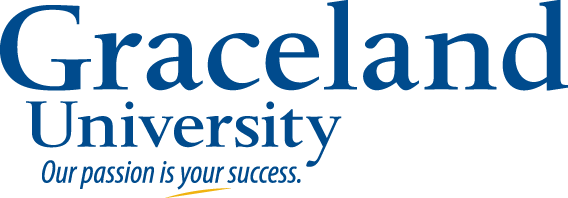 2013-2014Bachelor of Arts (B.A.) in:Accounting & Business AdministrationBachelor of Arts (B.A.) in:Accounting & Business AdministrationCourses in BOLD are required by this majorCourses in regular type are to fulfill general education requirements and DO NOT have to be taken the specific semester stated.Courses in ITALIC are strongly recommendedALSO REQUIRED FOR GRADUATION124 credit hours2 Winter Terms39 Upper division credits2.00 GPACompletion of all major & gen ed requirementsBachelor of Arts (B.A.) in:Accounting & Business AdministrationBachelor of Arts (B.A.) in:Accounting & Business AdministrationCourses in BOLD are required by this majorCourses in regular type are to fulfill general education requirements and DO NOT have to be taken the specific semester stated.Courses in ITALIC are strongly recommendedALSO REQUIRED FOR GRADUATION124 credit hours2 Winter Terms39 Upper division credits2.00 GPACompletion of all major & gen ed requirementsFirst Year Fall(consider a WT)GE GoalGE GoalSem HoursDate MetFirst Year SpringGE GoalSem HoursDate MetCourses in BOLD are required by this majorCourses in regular type are to fulfill general education requirements and DO NOT have to be taken the specific semester stated.Courses in ITALIC are strongly recommendedALSO REQUIRED FOR GRADUATION124 credit hours2 Winter Terms39 Upper division credits2.00 GPACompletion of all major & gen ed requirementsECON1300 Macroeconomics1c1c3ECON1320 Microeconomics1d3Courses in BOLD are required by this majorCourses in regular type are to fulfill general education requirements and DO NOT have to be taken the specific semester stated.Courses in ITALIC are strongly recommendedALSO REQUIRED FOR GRADUATION124 credit hours2 Winter Terms39 Upper division credits2.00 GPACompletion of all major & gen ed requirementsENGL1410 Modern Rhetoric ORENGL1440 English Honors3c3c3Speech Communication3b3Courses in BOLD are required by this majorCourses in regular type are to fulfill general education requirements and DO NOT have to be taken the specific semester stated.Courses in ITALIC are strongly recommendedALSO REQUIRED FOR GRADUATION124 credit hours2 Winter Terms39 Upper division credits2.00 GPACompletion of all major & gen ed requirementsENGL1410 Modern Rhetoric ORENGL1440 English Honors3c3c3BUAD1420 Math for Dec. Making (if not taking Calculus I)3Courses in BOLD are required by this majorCourses in regular type are to fulfill general education requirements and DO NOT have to be taken the specific semester stated.Courses in ITALIC are strongly recommendedALSO REQUIRED FOR GRADUATION124 credit hours2 Winter Terms39 Upper division credits2.00 GPACompletion of all major & gen ed requirementsMATH1380 Intro to Stats      3a3a3Mathematics      Courses in BOLD are required by this majorCourses in regular type are to fulfill general education requirements and DO NOT have to be taken the specific semester stated.Courses in ITALIC are strongly recommendedALSO REQUIRED FOR GRADUATION124 credit hours2 Winter Terms39 Upper division credits2.00 GPACompletion of all major & gen ed requirementsNatural Science      1a1aHLTH1300 Lifetime Health/Fitness Lab3f2Courses in BOLD are required by this majorCourses in regular type are to fulfill general education requirements and DO NOT have to be taken the specific semester stated.Courses in ITALIC are strongly recommendedALSO REQUIRED FOR GRADUATION124 credit hours2 Winter Terms39 Upper division credits2.00 GPACompletion of all major & gen ed requirementsINTD1100 Critical Thinking in Arts & Sciences**3PE Activity      3f1Courses in BOLD are required by this majorCourses in regular type are to fulfill general education requirements and DO NOT have to be taken the specific semester stated.Courses in ITALIC are strongly recommendedALSO REQUIRED FOR GRADUATION124 credit hours2 Winter Terms39 Upper division credits2.00 GPACompletion of all major & gen ed requirementsTotal HoursTotal HoursCourses in BOLD are required by this majorCourses in regular type are to fulfill general education requirements and DO NOT have to be taken the specific semester stated.Courses in ITALIC are strongly recommendedALSO REQUIRED FOR GRADUATION124 credit hours2 Winter Terms39 Upper division credits2.00 GPACompletion of all major & gen ed requirementsNotes:      Notes:      Notes:      Notes:      Notes:      Notes:      Notes:      Notes:      Notes:      Courses in BOLD are required by this majorCourses in regular type are to fulfill general education requirements and DO NOT have to be taken the specific semester stated.Courses in ITALIC are strongly recommendedALSO REQUIRED FOR GRADUATION124 credit hours2 Winter Terms39 Upper division credits2.00 GPACompletion of all major & gen ed requirementsSecond Year Fall(consider a WT)GE GoalGE GoalSemHoursDate MetSecond Year SpringGE GoalSem HoursDate MetCourses in BOLD are required by this majorCourses in regular type are to fulfill general education requirements and DO NOT have to be taken the specific semester stated.Courses in ITALIC are strongly recommendedALSO REQUIRED FOR GRADUATION124 credit hours2 Winter Terms39 Upper division credits2.00 GPACompletion of all major & gen ed requirementsACCT2310 Financial Accounting3ACCT2320 Managerial Account.3Courses in BOLD are required by this majorCourses in regular type are to fulfill general education requirements and DO NOT have to be taken the specific semester stated.Courses in ITALIC are strongly recommendedALSO REQUIRED FOR GRADUATION124 credit hours2 Winter Terms39 Upper division credits2.00 GPACompletion of all major & gen ed requirementsCSIT1020 Word/Power Pt (1st qtr) OR CSIT1010 1History/Political Science      1b3Courses in BOLD are required by this majorCourses in regular type are to fulfill general education requirements and DO NOT have to be taken the specific semester stated.Courses in ITALIC are strongly recommendedALSO REQUIRED FOR GRADUATION124 credit hours2 Winter Terms39 Upper division credits2.00 GPACompletion of all major & gen ed requirementsCSIT1030 Excel (2nd Qtr) OR CSIT10101Humanities      2bCourses in BOLD are required by this majorCourses in regular type are to fulfill general education requirements and DO NOT have to be taken the specific semester stated.Courses in ITALIC are strongly recommendedALSO REQUIRED FOR GRADUATION124 credit hours2 Winter Terms39 Upper division credits2.00 GPACompletion of all major & gen ed requirementsCSIT1040 Access (2nd Qtr) OR CSIT10101Elective      Courses in BOLD are required by this majorCourses in regular type are to fulfill general education requirements and DO NOT have to be taken the specific semester stated.Courses in ITALIC are strongly recommendedALSO REQUIRED FOR GRADUATION124 credit hours2 Winter Terms39 Upper division credits2.00 GPACompletion of all major & gen ed requirementsArts      2a2aElective      Courses in BOLD are required by this majorCourses in regular type are to fulfill general education requirements and DO NOT have to be taken the specific semester stated.Courses in ITALIC are strongly recommendedALSO REQUIRED FOR GRADUATION124 credit hours2 Winter Terms39 Upper division credits2.00 GPACompletion of all major & gen ed requirementsHuman Diversity443Courses in BOLD are required by this majorCourses in regular type are to fulfill general education requirements and DO NOT have to be taken the specific semester stated.Courses in ITALIC are strongly recommendedALSO REQUIRED FOR GRADUATION124 credit hours2 Winter Terms39 Upper division credits2.00 GPACompletion of all major & gen ed requirementsTotal HoursTotal HoursCourses in BOLD are required by this majorCourses in regular type are to fulfill general education requirements and DO NOT have to be taken the specific semester stated.Courses in ITALIC are strongly recommendedALSO REQUIRED FOR GRADUATION124 credit hours2 Winter Terms39 Upper division credits2.00 GPACompletion of all major & gen ed requirementsNotes:      	Notes:      	Notes:      	Notes:      	Notes:      	Notes:      	Notes:      	Notes:      	Notes:      	Courses in BOLD are required by this majorCourses in regular type are to fulfill general education requirements and DO NOT have to be taken the specific semester stated.Courses in ITALIC are strongly recommendedALSO REQUIRED FOR GRADUATION124 credit hours2 Winter Terms39 Upper division credits2.00 GPACompletion of all major & gen ed requirementsThird Year Fall(check your degree audit!)GE GoalGE GoalSemHoursDate MetThird Year SpringGE GoalSem HoursDate Met* See Catalog for specific information+denotes courses offered only every other yearACCT3310 Tax Accounting3BUAD3340 Business Law3* See Catalog for specific information+denotes courses offered only every other yearACCT3360 Intermediate Acct. I3CSIT3500 Management of Info Syst.3* See Catalog for specific information+denotes courses offered only every other yearBUAD3380 Prin. Of Bus. Finance3ACCT3460 Intermediate Acct. II3* See Catalog for specific information+denotes courses offered only every other yearBUAD3320 Prin. Of Management3ACCT3320 VITA OR ACCT 4120 Intern. * See Catalog for specific information+denotes courses offered only every other yearENGL3XXX Advanced Comp.      3d3d3ACCT3400+ Cost Accounting 3Total HoursTotal HoursNotes:      Notes:      Notes:      Notes:      Notes:      Notes:      Notes:      Notes:      Notes:      Notes:      Notes:      Notes:      Notes:      Notes:      Notes:      Notes:      Notes:      Notes:      Fourth Year Fall(apply for graduation!)GE GoalGE GoalSemHoursDate MetFourth Year SpringGE GoalSem HoursDate MetBUAD3330 Prin. Of Marketing3BUAD4200 Seminar in Bus. Policy3ACCT4100 Auditing3Elective in Business Admin.      3Elective in Business Admin.      3Elective      Ethics/Values3e3e3Elective      Elective     Elective     Total HoursTotal HoursNotes:      Notes:      Notes:      Notes:      Notes:      Notes:      Notes:      Notes:      Notes:      Updated:6/13/2013Notes:      Notes:      Notes:      Notes:      Notes:      Notes:      Notes:      Notes:      Notes:      Updated:6/13/2013* It is strongly recommended that Accounting and Business majors choose one of the following for their gen ed. Math requirement: MATH1280 College Algebra, MATH1330 Elementary Functions, MATH1350 Discrete Math, MATH1510 Calculus I**  Graduation requirement for all first time freshmenDISCLAIMER:  These plans are to be used as guides only and are subject to changes in curriculum requirements. Refer to your  Graceland Catalog for complete and accurate information. Some courses listed on the plans may have prerequisites that have not been stated. The student has the ultimate responsibility for scheduling and meeting the graduation requirements.* It is strongly recommended that Accounting and Business majors choose one of the following for their gen ed. Math requirement: MATH1280 College Algebra, MATH1330 Elementary Functions, MATH1350 Discrete Math, MATH1510 Calculus I**  Graduation requirement for all first time freshmenDISCLAIMER:  These plans are to be used as guides only and are subject to changes in curriculum requirements. Refer to your  Graceland Catalog for complete and accurate information. Some courses listed on the plans may have prerequisites that have not been stated. The student has the ultimate responsibility for scheduling and meeting the graduation requirements.* It is strongly recommended that Accounting and Business majors choose one of the following for their gen ed. Math requirement: MATH1280 College Algebra, MATH1330 Elementary Functions, MATH1350 Discrete Math, MATH1510 Calculus I**  Graduation requirement for all first time freshmenDISCLAIMER:  These plans are to be used as guides only and are subject to changes in curriculum requirements. Refer to your  Graceland Catalog for complete and accurate information. Some courses listed on the plans may have prerequisites that have not been stated. The student has the ultimate responsibility for scheduling and meeting the graduation requirements.* It is strongly recommended that Accounting and Business majors choose one of the following for their gen ed. Math requirement: MATH1280 College Algebra, MATH1330 Elementary Functions, MATH1350 Discrete Math, MATH1510 Calculus I**  Graduation requirement for all first time freshmenDISCLAIMER:  These plans are to be used as guides only and are subject to changes in curriculum requirements. Refer to your  Graceland Catalog for complete and accurate information. Some courses listed on the plans may have prerequisites that have not been stated. The student has the ultimate responsibility for scheduling and meeting the graduation requirements.* It is strongly recommended that Accounting and Business majors choose one of the following for their gen ed. Math requirement: MATH1280 College Algebra, MATH1330 Elementary Functions, MATH1350 Discrete Math, MATH1510 Calculus I**  Graduation requirement for all first time freshmenDISCLAIMER:  These plans are to be used as guides only and are subject to changes in curriculum requirements. Refer to your  Graceland Catalog for complete and accurate information. Some courses listed on the plans may have prerequisites that have not been stated. The student has the ultimate responsibility for scheduling and meeting the graduation requirements.* It is strongly recommended that Accounting and Business majors choose one of the following for their gen ed. Math requirement: MATH1280 College Algebra, MATH1330 Elementary Functions, MATH1350 Discrete Math, MATH1510 Calculus I**  Graduation requirement for all first time freshmenDISCLAIMER:  These plans are to be used as guides only and are subject to changes in curriculum requirements. Refer to your  Graceland Catalog for complete and accurate information. Some courses listed on the plans may have prerequisites that have not been stated. The student has the ultimate responsibility for scheduling and meeting the graduation requirements.* It is strongly recommended that Accounting and Business majors choose one of the following for their gen ed. Math requirement: MATH1280 College Algebra, MATH1330 Elementary Functions, MATH1350 Discrete Math, MATH1510 Calculus I**  Graduation requirement for all first time freshmenDISCLAIMER:  These plans are to be used as guides only and are subject to changes in curriculum requirements. Refer to your  Graceland Catalog for complete and accurate information. Some courses listed on the plans may have prerequisites that have not been stated. The student has the ultimate responsibility for scheduling and meeting the graduation requirements.* It is strongly recommended that Accounting and Business majors choose one of the following for their gen ed. Math requirement: MATH1280 College Algebra, MATH1330 Elementary Functions, MATH1350 Discrete Math, MATH1510 Calculus I**  Graduation requirement for all first time freshmenDISCLAIMER:  These plans are to be used as guides only and are subject to changes in curriculum requirements. Refer to your  Graceland Catalog for complete and accurate information. Some courses listed on the plans may have prerequisites that have not been stated. The student has the ultimate responsibility for scheduling and meeting the graduation requirements.* It is strongly recommended that Accounting and Business majors choose one of the following for their gen ed. Math requirement: MATH1280 College Algebra, MATH1330 Elementary Functions, MATH1350 Discrete Math, MATH1510 Calculus I**  Graduation requirement for all first time freshmenDISCLAIMER:  These plans are to be used as guides only and are subject to changes in curriculum requirements. Refer to your  Graceland Catalog for complete and accurate information. Some courses listed on the plans may have prerequisites that have not been stated. The student has the ultimate responsibility for scheduling and meeting the graduation requirements.Name:      ID:     * It is strongly recommended that Accounting and Business majors choose one of the following for their gen ed. Math requirement: MATH1280 College Algebra, MATH1330 Elementary Functions, MATH1350 Discrete Math, MATH1510 Calculus I**  Graduation requirement for all first time freshmenDISCLAIMER:  These plans are to be used as guides only and are subject to changes in curriculum requirements. Refer to your  Graceland Catalog for complete and accurate information. Some courses listed on the plans may have prerequisites that have not been stated. The student has the ultimate responsibility for scheduling and meeting the graduation requirements.* It is strongly recommended that Accounting and Business majors choose one of the following for their gen ed. Math requirement: MATH1280 College Algebra, MATH1330 Elementary Functions, MATH1350 Discrete Math, MATH1510 Calculus I**  Graduation requirement for all first time freshmenDISCLAIMER:  These plans are to be used as guides only and are subject to changes in curriculum requirements. Refer to your  Graceland Catalog for complete and accurate information. Some courses listed on the plans may have prerequisites that have not been stated. The student has the ultimate responsibility for scheduling and meeting the graduation requirements.* It is strongly recommended that Accounting and Business majors choose one of the following for their gen ed. Math requirement: MATH1280 College Algebra, MATH1330 Elementary Functions, MATH1350 Discrete Math, MATH1510 Calculus I**  Graduation requirement for all first time freshmenDISCLAIMER:  These plans are to be used as guides only and are subject to changes in curriculum requirements. Refer to your  Graceland Catalog for complete and accurate information. Some courses listed on the plans may have prerequisites that have not been stated. The student has the ultimate responsibility for scheduling and meeting the graduation requirements.* It is strongly recommended that Accounting and Business majors choose one of the following for their gen ed. Math requirement: MATH1280 College Algebra, MATH1330 Elementary Functions, MATH1350 Discrete Math, MATH1510 Calculus I**  Graduation requirement for all first time freshmenDISCLAIMER:  These plans are to be used as guides only and are subject to changes in curriculum requirements. Refer to your  Graceland Catalog for complete and accurate information. Some courses listed on the plans may have prerequisites that have not been stated. The student has the ultimate responsibility for scheduling and meeting the graduation requirements.* It is strongly recommended that Accounting and Business majors choose one of the following for their gen ed. Math requirement: MATH1280 College Algebra, MATH1330 Elementary Functions, MATH1350 Discrete Math, MATH1510 Calculus I**  Graduation requirement for all first time freshmenDISCLAIMER:  These plans are to be used as guides only and are subject to changes in curriculum requirements. Refer to your  Graceland Catalog for complete and accurate information. Some courses listed on the plans may have prerequisites that have not been stated. The student has the ultimate responsibility for scheduling and meeting the graduation requirements.* It is strongly recommended that Accounting and Business majors choose one of the following for their gen ed. Math requirement: MATH1280 College Algebra, MATH1330 Elementary Functions, MATH1350 Discrete Math, MATH1510 Calculus I**  Graduation requirement for all first time freshmenDISCLAIMER:  These plans are to be used as guides only and are subject to changes in curriculum requirements. Refer to your  Graceland Catalog for complete and accurate information. Some courses listed on the plans may have prerequisites that have not been stated. The student has the ultimate responsibility for scheduling and meeting the graduation requirements.* It is strongly recommended that Accounting and Business majors choose one of the following for their gen ed. Math requirement: MATH1280 College Algebra, MATH1330 Elementary Functions, MATH1350 Discrete Math, MATH1510 Calculus I**  Graduation requirement for all first time freshmenDISCLAIMER:  These plans are to be used as guides only and are subject to changes in curriculum requirements. Refer to your  Graceland Catalog for complete and accurate information. Some courses listed on the plans may have prerequisites that have not been stated. The student has the ultimate responsibility for scheduling and meeting the graduation requirements.* It is strongly recommended that Accounting and Business majors choose one of the following for their gen ed. Math requirement: MATH1280 College Algebra, MATH1330 Elementary Functions, MATH1350 Discrete Math, MATH1510 Calculus I**  Graduation requirement for all first time freshmenDISCLAIMER:  These plans are to be used as guides only and are subject to changes in curriculum requirements. Refer to your  Graceland Catalog for complete and accurate information. Some courses listed on the plans may have prerequisites that have not been stated. The student has the ultimate responsibility for scheduling and meeting the graduation requirements.* It is strongly recommended that Accounting and Business majors choose one of the following for their gen ed. Math requirement: MATH1280 College Algebra, MATH1330 Elementary Functions, MATH1350 Discrete Math, MATH1510 Calculus I**  Graduation requirement for all first time freshmenDISCLAIMER:  These plans are to be used as guides only and are subject to changes in curriculum requirements. Refer to your  Graceland Catalog for complete and accurate information. Some courses listed on the plans may have prerequisites that have not been stated. The student has the ultimate responsibility for scheduling and meeting the graduation requirements.* It is strongly recommended that Accounting and Business majors choose one of the following for their gen ed. Math requirement: MATH1280 College Algebra, MATH1330 Elementary Functions, MATH1350 Discrete Math, MATH1510 Calculus I**  Graduation requirement for all first time freshmenDISCLAIMER:  These plans are to be used as guides only and are subject to changes in curriculum requirements. Refer to your  Graceland Catalog for complete and accurate information. Some courses listed on the plans may have prerequisites that have not been stated. The student has the ultimate responsibility for scheduling and meeting the graduation requirements.* It is strongly recommended that Accounting and Business majors choose one of the following for their gen ed. Math requirement: MATH1280 College Algebra, MATH1330 Elementary Functions, MATH1350 Discrete Math, MATH1510 Calculus I**  Graduation requirement for all first time freshmenDISCLAIMER:  These plans are to be used as guides only and are subject to changes in curriculum requirements. Refer to your  Graceland Catalog for complete and accurate information. Some courses listed on the plans may have prerequisites that have not been stated. The student has the ultimate responsibility for scheduling and meeting the graduation requirements.* It is strongly recommended that Accounting and Business majors choose one of the following for their gen ed. Math requirement: MATH1280 College Algebra, MATH1330 Elementary Functions, MATH1350 Discrete Math, MATH1510 Calculus I**  Graduation requirement for all first time freshmenDISCLAIMER:  These plans are to be used as guides only and are subject to changes in curriculum requirements. Refer to your  Graceland Catalog for complete and accurate information. Some courses listed on the plans may have prerequisites that have not been stated. The student has the ultimate responsibility for scheduling and meeting the graduation requirements.* It is strongly recommended that Accounting and Business majors choose one of the following for their gen ed. Math requirement: MATH1280 College Algebra, MATH1330 Elementary Functions, MATH1350 Discrete Math, MATH1510 Calculus I**  Graduation requirement for all first time freshmenDISCLAIMER:  These plans are to be used as guides only and are subject to changes in curriculum requirements. Refer to your  Graceland Catalog for complete and accurate information. Some courses listed on the plans may have prerequisites that have not been stated. The student has the ultimate responsibility for scheduling and meeting the graduation requirements.* It is strongly recommended that Accounting and Business majors choose one of the following for their gen ed. Math requirement: MATH1280 College Algebra, MATH1330 Elementary Functions, MATH1350 Discrete Math, MATH1510 Calculus I**  Graduation requirement for all first time freshmenDISCLAIMER:  These plans are to be used as guides only and are subject to changes in curriculum requirements. Refer to your  Graceland Catalog for complete and accurate information. Some courses listed on the plans may have prerequisites that have not been stated. The student has the ultimate responsibility for scheduling and meeting the graduation requirements.* It is strongly recommended that Accounting and Business majors choose one of the following for their gen ed. Math requirement: MATH1280 College Algebra, MATH1330 Elementary Functions, MATH1350 Discrete Math, MATH1510 Calculus I**  Graduation requirement for all first time freshmenDISCLAIMER:  These plans are to be used as guides only and are subject to changes in curriculum requirements. Refer to your  Graceland Catalog for complete and accurate information. Some courses listed on the plans may have prerequisites that have not been stated. The student has the ultimate responsibility for scheduling and meeting the graduation requirements.* It is strongly recommended that Accounting and Business majors choose one of the following for their gen ed. Math requirement: MATH1280 College Algebra, MATH1330 Elementary Functions, MATH1350 Discrete Math, MATH1510 Calculus I**  Graduation requirement for all first time freshmenDISCLAIMER:  These plans are to be used as guides only and are subject to changes in curriculum requirements. Refer to your  Graceland Catalog for complete and accurate information. Some courses listed on the plans may have prerequisites that have not been stated. The student has the ultimate responsibility for scheduling and meeting the graduation requirements.* It is strongly recommended that Accounting and Business majors choose one of the following for their gen ed. Math requirement: MATH1280 College Algebra, MATH1330 Elementary Functions, MATH1350 Discrete Math, MATH1510 Calculus I**  Graduation requirement for all first time freshmenDISCLAIMER:  These plans are to be used as guides only and are subject to changes in curriculum requirements. Refer to your  Graceland Catalog for complete and accurate information. Some courses listed on the plans may have prerequisites that have not been stated. The student has the ultimate responsibility for scheduling and meeting the graduation requirements.* It is strongly recommended that Accounting and Business majors choose one of the following for their gen ed. Math requirement: MATH1280 College Algebra, MATH1330 Elementary Functions, MATH1350 Discrete Math, MATH1510 Calculus I**  Graduation requirement for all first time freshmenDISCLAIMER:  These plans are to be used as guides only and are subject to changes in curriculum requirements. Refer to your  Graceland Catalog for complete and accurate information. Some courses listed on the plans may have prerequisites that have not been stated. The student has the ultimate responsibility for scheduling and meeting the graduation requirements.